附表2桃園市政府性別培力、宣導執行成果表(每課程/活動填報1表)問卷調查分析表格式一、量化分析二、質化分析(請以文字陳述活動辦理情況、參與程度、未來課程建議事項等)項次項目資料內容備註1主辦單位政府單位，名稱：__________民間單位，名稱：__________分為政府單位或民間單位2協辦單位政府單位，名稱：__________民間單位，名稱：___________分為政府單位或民間單位3年度1094課程/活動日期109年8月31日(星期一) 09：00～12：00109年8月31日(星期一) 13：30～16：305課程/活動名稱109年桃園市政府勞動局性別意識培力課程6課程/活動對象勞動局暨就業服務處、勞動檢查處公務人員、約聘僱人員7辦理形式演講演講、電影賞析與導讀(討論會)、工作坊、讀書會等。8課程/活動類別性別平等政策綱領權力、決策與影響力就業、經濟與福利教育、文化與媒體人身安全與司法 人口、婚姻與家庭健康、醫療與照顧                                   環境、能源與科技性別主流化的發展與運用歷史發展與總體架構工具概念與實例運用性別統計性別影響評估性別預算性別分析性別基礎概念或性別平等意識培力CEDAW其他新興議題9課程/活動簡介(大綱)透過本訓練課程，以深化本局同仁性別意識培力，使受訓者暸解性別主流化概念，強化性別觀點、CEDAW及重要性別平等觀念，期於制定法令、政策、計畫及執行各項職務或資源分配時，能以不同性別者之觀點與處境，落實性別主流化之推動，實踐性別平等。請以300字以內文字描述。10參加人數共132人，分別為男性：50人；女性：82人。課程/活動以人數為計，非人次。11相關照片參訓人員認真聽課的樣子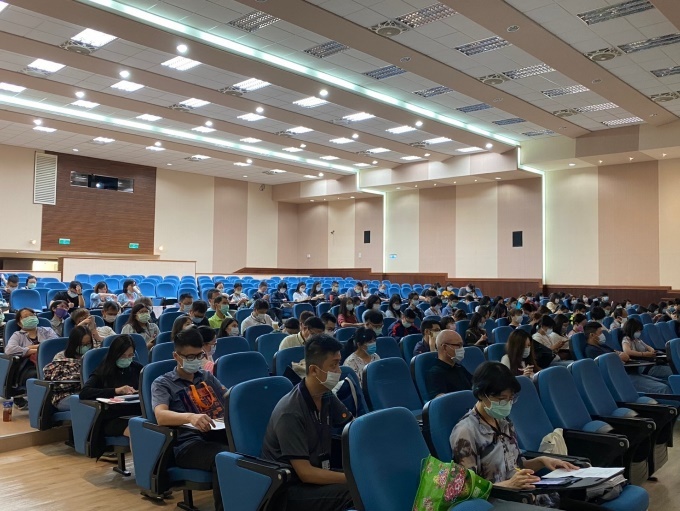 講師透過生動活潑的授課方式，讓參訓人員在輕鬆的課程中學習性平相關知識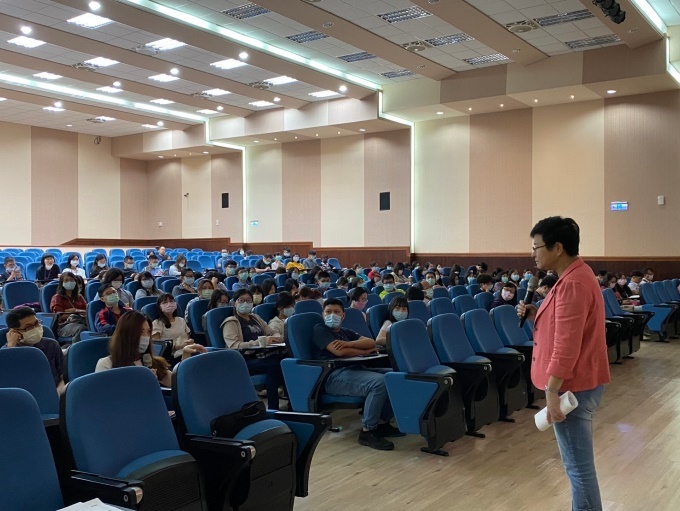 每張照片說明均為50字以內。12相關連結無請確認網路連結有效性。13聯絡方式單位名稱：勞動局人事室聯絡人姓名：游小姐聯絡人電話：03-3322101#6835聯絡人傳真：03-3361126聯絡人E-mail：10025112@mail.tycg.gov.tw請留意個資，勿填列全名及個人手機。14講師資料(1)姓名：許秀雯(2)職稱：律師請述明講師及其職稱。15滿意度分析請參考「問卷調查分析表格式」。需包含統計分析，且需區分男女。16其他1.請附簽到表、講義內容。2.另視實際情況，請檢附計畫書。均檢附電子檔即可。瞭解程度　題次瞭解程度　題次非常瞭解人數(%)瞭解人數(%)普通人數(%)不瞭解人數(%)非常不瞭解人數(%)第1題(簡易題文)合計第1題(簡易題文)男第1題(簡易題文)女第2題(簡易題文)合計第2題(簡易題文)男第2題(簡易題文)女第3題(簡易題文)合計第3題(簡易題文)男第3題(簡易題文)女第4題(簡易題文)合計第4題(簡易題文)男第4題(簡易題文)女第5題(簡易題文)合計第5題(簡易題文)男第5題(簡易題文)女第6題(活動/課程能應用於日常生活或業務中)同意程度非常同意人數(%)同意人數(%)普通人數(%)不同意人數(%)非常不同意人數(%)第6題(活動/課程能應用於日常生活或業務中)合計第6題(活動/課程能應用於日常生活或業務中)男第6題(活動/課程能應用於日常生活或業務中)女實際人數合計  人；男  人(%)、女  人(%)。合計  人；男  人(%)、女  人(%)。合計  人；男  人(%)、女  人(%)。合計  人；男  人(%)、女  人(%)。合計  人；男  人(%)、女  人(%)。合計  人；男  人(%)、女  人(%)。備註如有多題，請自行增列題次。如有多題，請自行增列題次。如有多題，請自行增列題次。如有多題，請自行增列題次。如有多題，請自行增列題次。如有多題，請自行增列題次。